Ålands lagtings beslut om antagande avTredje tillägg till budgeten för år 2022	Efter att förslag inkommit från landskapsregeringen har lagtinget antagit nedanstående tredje tillägg till Ålands budget för år 2022: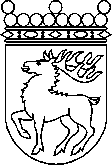 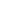 Ålands lagtingBESLUT LTB 49/2022BESLUT LTB 49/2022DatumÄrende2022-09-22BF 5/2021-2022AnslagInkomster tb 2022 tb 2022VERKSAMHET OCH ÖVERFÖRINGAR100Lagtinget00112Lagtingets övriga utgifter15 000011210Lagtingets Östersjösamarbete, BSPC, verksamhet15 0000130Ålands delegation i Nordiska rådet -15 000013010Ålands delegation i Nordiska rådet, verksamhet-15 0000400Social- och miljöavdelningens förvaltningsområde-2 170 0000410Övriga sociala uppgifter-51 000041010Övriga sociala uppgifter, överföringar (F)-51 0000415Kommunernas socialvårdsområde-2 089 000041500Kostnadsbaserade landskapsandelar och stöd inom socialvårdsområdet (F)-2 089 0000430Allmän miljövård10 000043000Allmän miljövård, verksamhet10 0000470Miljöhälsovård-40 000047000Miljöhälsovård-40 0000500Utbildnings- och kulturavdelningens förvaltningsområde-121 0000502Studiestöd-121 000050200Studiestöd (F)-121 0000600Näringsavdelningens förvaltningsområde-4 0004 000615Främjande av livsmedelsproduktion0061500Främjande av livsmedelsproduktion, överföringar (R)00621Europeiska Unionen - ERUF och ESF-4 0004 00062100Europeiska Unionen - ERUF och ESF, 2014 - 2020 (R-EU)-4 0004 000700Infrastrukturavdelningens förvaltningsområde-610 0000700Allmän förvaltning-20 000070010Infrastrukturavdelningens allmänna förvaltning, verksamhet-20 0000715Bostäder och byggande -750 000071500Stöd för byggnadsrelaterade åtgärder (R)-750 0000720Samhällsteknik750 000072010Främjande av hållbar energiomställning, överföringar (RF)750 0000745Oljeskydd-25 000074500Oljeskydd-25 0000750 - 751Kostnader för sjötrafik-565 000075010Upphandling av sjötrafik-565 000080 - 88Myndigheter samt fristående enheter1 100 0000825Ålands polismyndighet-66 000082500Ålands polismyndighet, verksamhet-66 0000826Ålands ombudsmannamyndighet-10 000082600Ålands ombudsmannamyndighet, verksamhet-10 0000848Ålands miljö- och hälsoskyddsmyndighet-24 000084810Ålands miljö- och hälsoskyddsmyndighet, verksamhet-24 0000860Ålands arbetsmarknads- och studieservicemyndighet1 200 000086050Sysselsättnings- och arbetslöshetsunderstöd, överföringar (F)1 200 0000Verksamhet och överföringar sammanlagt-1 805 0004 00089SKATTEFINANSIERING, FINANSIELLA POSTER OCH RESULTATRÄKNINGSPOSTER890Skatter och avgifter av skattenatur, inkomster av lånoch finansiella poster032 000892Finansiella poster032 00089200Finansiella poster (F)032 000Skattefinansiering, finansiella poster och resultat- räkningsposter sammanlagt032 0009INVESTERINGAR, LÅN OCH ÖVRIGA FINANSINVESTERINGAR300Finansavdelningens förvaltningsområde-15 000 00081 0009340Särskilda lån och investeringar-15 000 00081 000934000Övriga finansinvesteringar (R)081 000934080Övriga lån (F)-15 000 0000Investeringar, lån och övriga finansinvesteringarsammanlagt-15 000 00081 000Anslag och inkomster totalt ovanstående-16 805 000117 000	Mariehamn den 22 september 2022	Mariehamn den 22 september 2022Bert HäggblomtalmanBert HäggblomtalmanKatrin SjögrenvicetalmanRoger Nordlundvicetalman